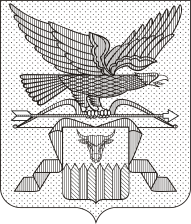 МИНИСТЕРСТВО ПРИРОДНЫХ РЕСУРСОВ ЗАБАЙКАЛЬСКОГО КРАЯПРИКАЗг. ЧитаО внесении изменений в приказ Министерства природных ресурсов Забайкальского края от 23 июня 2016 года № 15-н/пВ связи с приведением нормативных правовых актов Забайкальского края в соответствие с действующим законодательством, учитывая протест Читинского межрайонного природоохранного прокурора Е.В. Александровой от 10 июля 2020 года № 07-20б-2020, приказываю:Утвердить прилагаемые изменения, которые вносятся в приказ Министерства природных ресурсов Забайкальского края от 23 июня 2016 года № 15-н/п «Об утверждении Административного регламента Министерства природных ресурсов Забайкальского края по предоставлению государственной услуги по согласованию мероприятий по уменьшению выбросов вредных (загрязняющих) веществ в атмосферный воздух в периоды неблагоприятных метеорологических условий» (с изменениями, внесенными приказами Министерства природных ресурсов Забайкальского края от 
10 апреля 2017 года № 4-н/п, от 18 декабря 2017 года № 49-н/п, от 
10 августа 2018 года № 52-н/п, от 10 марта 2020 года № 1-н/п).Опубликовать настоящий приказ на сайте в информационно-телекоммуникационной сети «Интернет» «Официальный интернет-портал правовой информации исполнительных органов государственной власти Забайкальского края» (http://право.забайкальскийкрай.рф).ИЗМЕНЕНИЯ,которые вносятся в приказ Министерства природных ресурсов Забайкальского края от 23 июня 2016 года № 15-н/п1. В наименовании слова «вредных (загрязняющих) веществ» заменить словами «загрязняющих веществ».2. В пункте 1 слова «вредных (загрязняющих) веществ» заменить словами «загрязняющих веществ».3. В Административном регламенте Министерства природных ресурсов Забайкальского края по предоставлению государственной услуги по согласованию мероприятий по уменьшению выбросов вредных (загрязняющих) веществ в атмосферный воздух в периоды неблагоприятных метеорологических условий, утвержденном приказом Министерства природных ресурсов Забайкальского края от 23 июня 2016 года № 15-н/п:1) в наименовании и тексте, включая приложения, слова «вредные (загрязняющие) вещества» в соответствующем падеже заменить словами «загрязняющие вещества»;2) в разделе 1 «Общие положения»а) подпункт 1.2.1 пункта 1.2 изложить в следующей редакции:«1.2.1. Заявителями в рамках настоящего Регламента являются юридические лица и индивидуальные предприниматели, имеющие источники выбросов загрязняющих веществ в атмосферный воздух, которые определены в соответствии с законодательством в области охраны окружающей среды к объектам I, II и III категорий.»;б) подпункт 1.3.3 пункта 1.3 дополнить абзацами следующего содержания:«Ответы на письменные обращения направляются на бланке Минприроды Забайкальского края за подписью руководителя Минприроды Забайкальского края или лица, официально его замещающего (далее – руководитель Минприроды Забайкальского края), и должны содержать ответы на поставленные вопросы в рамках процедур и условий согласования мероприятий по уменьшению выбросов загрязняющих веществ в атмосферный воздух в периоды НМУ, а также фамилию, имя, отчество и номер телефона исполнителя.Ответ направляется заявителю в течение 30 дней со дня поступления письменного обращения.».3) в разделе 2 «Стандарт предоставления государственной услуги»:а) в пункте 2.4 слова «30 календарных дней» заменить словами «60 дней»;б) подпункт 2.6.1 пункта 2.6 изложить в следующей редакции:«2.6.1. Для предоставления государственной услуги Заявитель самостоятельно представляет в Минприроды края следующие документы:заявление, содержащее сведения о Заявителе (наименование юридического лица, Ф.И.О. индивидуального предпринимателя, юридический и почтовый адрес, место жительства индивидуального предпринимателя, телефон, идентификационный номер налогоплательщика (ИНН)) в двух экземплярах, по форме согласно приложению № 1 к настоящему Регламенту;доверенность, оформленная в соответствии с Гражданским кодексом Российской Федерации, – в случае подачи заявления представителем, уполномоченным заявителем; пояснительная записка, включающая в себя следующие основные положения:полное и сокращенное наименование юридического лица или фамилия, имя, отчество (при наличии) индивидуального предпринимателя, место нахождения юридического лица, код и категория объекта, оказывающего негативное воздействие на окружающую среду;краткая характеристика основных технологических процессов и характеристика их воздействия на атмосферный воздух (информация из инвентаризации выбросов загрязняющих веществ в атмосферный воздух и их источников, содержащая показатели выбросов по каждому источнику выбросов и суммарную массу выбросов по загрязняющим веществам объекта в целом);перечень загрязняющих веществ, по которым производится сокращение выбросов в периоды неблагоприятных метеорологических условий (далее – НМУ) с обоснованием включения в него загрязняющих веществ;перечень источников выбросов загрязняющих веществ, от которых необходимо сокращать в период НМУ с обоснованием включения в него источников выбросов;характеристика мероприятий по уменьшению выбросов загрязняющих веществ в период НМУ;результаты расчета рассеивания выбросов загрязняющих веществ при проведении мероприятий по сокращению выбросов в период НМУ и определение эффективности мероприятий;предложения по проведению контроля за реализацией мероприятий по уменьшению выбросов загрязняющих веществ в периоды НМУ на ОНВ (карта-схема промышленной площадки с указанием точек отбора проб в периоды НМУ, план-график контроля выбросов загрязняющих веществ в атмосферу непосредственно на источниках в периоды НМУ);согласие на обработку персональных данных, оформленное в соответствии с приложением № 3 к настоящему Регламенту, в случае, если Заявителем является индивидуальный предприниматель.»;в) пункт 2.6 дополнить подпунктом 2.6.4 следующего содержания:«2.6.4. Для корректировки мероприятий при НМУ заявитель представляет документы, предусмотренные пунктом 2.6.1 настоящего Регламента.»;г) подраздел 2.8 «Запрет на требование от заявителя избыточных документов и информации для осуществления избыточных действий» изложить в следующей редакции:«Запрещается требовать от заявителя:а) представления документов и информации или осуществления действий, представление или осуществление которых не предусмотрено нормативными правовыми актами, регулирующими отношения, возникающие в связи с предоставлением государственной услуги;б) представления документов и информации, которые в соответствии с нормативными правовыми актами Российской Федерации, нормативными правовыми актами Забайкальского края находятся в распоряжении Минприроды Забайкальского края, иных государственных органов, органов местного самоуправления и (или) подведомственных государственным органам и органам местного самоуправления организаций, участвующих в предоставлении государственных или муниципальных услуг, за исключением документов, указанных в части 6 статьи 7 Федерального закона от 27 июля 2010 года № 210-ФЗ «Об организации предоставления государственных и муниципальных услуг»;в) представления документов и информации, отсутствие и (или) недостоверность которых не указывались при первоначальном отказе в приеме документов, необходимых для предоставления государственной услуги, либо в предоставлении государственной услуги, за исключением следующих случаев:изменение требований нормативных правовых актов, касающихся предоставления государственной услуги, после первоначальной подачи заявления о предоставлении государственной услуги;наличие ошибок в заявлении о предоставлении государственной услуги и документах, поданных заявителем после первоначального отказа в приеме документов, необходимых для предоставления государственной услуги, либо в предоставлении государственной услуги и не включенных в представленный ранее комплект документов;истечение срока действия документов или изменение информации после первоначального отказа в приеме документов, необходимых для предоставления государственной услуги, либо в предоставлении государственной услуги;выявление документально подтвержденного факта (признаков) ошибочного или противоправного действия (бездействия) должностного лица Минприроды Забайкальского края при первоначальном отказе в приеме документов, необходимых для предоставления государственной услуги, либо в предоставлении государственной услуги, о чем в письменном виде за подписью руководителя Минприроды Забайкальского края уведомляется заявитель, а также приносятся извинения за доставленные неудобства.»;д) абзац третий подпункта 2.10.2 пункта 2.10 изложить в следующей редакции:«несоответствие данных документации по инвентаризации стационарных источников и выбросов, результатов расчета технологических нормативов в части выбросов, нормативов допустимых выбросов, временно согласованных выбросов, результатов расчетов рассеивания выбросов, выполненных в соответствии с Методами расчетов рассеивания выбросов вредных (загрязняющих) веществ в атмосферном воздухе, утвержденных приказом Минприроды России 6 июня 2017 года № 273 (зарегистрирован Минюстом России 10 августа 2017 года, регистрационный № 47734); сведений о результатах государственного мониторинга атмосферного воздуха и санитарно-гигиенического мониторинга, сведений о превышении предельно допустимых концентраций загрязняющих веществ на границе санитарно-защитной зоны ОНВ по результатам осуществления федерального и регионального государственного экологического надзора.».е) пункт 2.16 изложить в следующей редакции:«2.16.1. В помещении Минприроды Забайкальского края отводятся места для ожидания и приема заявителей. Места ожидания в очереди на сдачу и получение документов должны быть оборудованы стульями, а также столами для написания заявления. Количество мест ожидания определяется исходя из фактической нагрузки и возможностей для их размещения в здании.2.16.2. Заявителям при обращении в Минприроды Забайкальского края по вопросам, касающимся процедур государственной услуги, гарантируется прием в помещении, оборудованном в соответствии с санитарными нормами и правилами.2.16.3. Вход в здание Минприроды Забайкальского края оборудован автопарковкой, в том числе для специальных транспортных средств инвалидов, пандусами, лифтом и расширенными проходами, позволяющими обеспечить беспрепятственный доступ инвалидов, включая инвалидов, использующих кресла-коляски.2.16.4. Визуальная, текстовая и мультимедийная информация о предоставлении государственной услуги размещается в местах, доступных для обзора посетителям, в том числе инвалидам.2.16.5. Инвалидам обеспечиваются:условия для беспрепятственного доступа к помещению, где исполняется государственная услуга, а также беспрепятственного пользования транспортом, средствами связи и информации;возможность самостоятельного передвижения по территории, на которой расположены помещения, где предоставляется государственная услуга, а также входа на такую территорию и выхода с нее, посадки в транспортное средство и высадки из него, в том числе с использованием кресла-коляски;сопровождение инвалидов, имеющих стойкие расстройства функции зрения и самостоятельного передвижения, и оказание им помощи в помещениях, где предоставляется государственная услуга;надлежащее размещение оборудования и носителей информации, необходимых для обеспечения беспрепятственного доступа инвалидов к помещениям, где предоставляется государственная услуга, с учетом ограничений их жизнедеятельности;дублирование необходимой для инвалидов звуковой и зрительной информации, а также надписей, знаков и иной текстовой и графической информации знаками, выполненными рельефно-точечным шрифтом Брайля, допуск сурдопереводчика и тифлосурдопереводчика;допуск собаки-проводника в помещения, где предоставляется государственная услуга, при наличии документа, подтверждающего ее специальное обучение и выдаваемого по форме и в порядке, которые определяются федеральным органом исполнительной власти, осуществляющим функции по выработке и реализации государственной политики и нормативно-правовому регулированию в сфере социальной защиты населения;оказание сотрудниками Минприроды Забайкальского края помощи инвалидам в преодолении барьеров, мешающих получению ими услуг наравне с другими лицами.В случае невозможности полностью приспособить помещения с учетом потребности инвалида ему обеспечивается доступ к месту исполнения государственной услуги либо, когда это возможно, ее исполнение по месту жительства инвалида или в дистанционном режиме.».4) подпункт 3.3.7 пункта 3.3 раздела 3 «Состав, последовательность и сроки выполнения административных процедур, требования к порядку их выполнения, в том числе особенности выполнения административных процедур в электронной форме» исключить._______________Исполняющий обязанности министра природных ресурсов Забайкальского краяС.И. НемковУТВЕРЖДЕНЫприказом Министерства природных ресурсов Забайкальского края
от «____»_________ 2020 года № ___